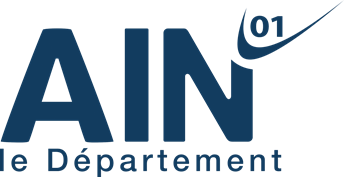 Point Accueil Solidarité de Jassans-Riottier												       826 rue Edouard Herriot – BP 9		01480 JASSANS RIOTTIERTél. 04.74.60.86.71Une assistante sociale du Point Accueil Solidarité de Jassans vous reçoit le jeudi matin  de 9h00 à 11h30 au  POINT ACCUEIL SOLIDARITE DE JASSANS situé au 826 rue Edouard Herriot à  Jassans (01480).Vous pouvez vous présenter aux dates suivantes* :                                            AVRIL                            MAI                   JUIN	    	04/04/2019			16/05/2019		13/06/201911/04/2019			23/05/2019		20/06/2019 	18/04/2019							27/06/2019 	25/04/2019             	Exceptionnellement, la permanence du jeudi 16 mai 2019 se tiendra de 14h à 16h30.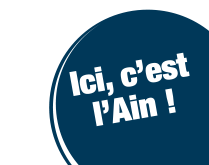 Maison Départementale de la Solidarité Côtière-Val de SaôneRue du Cinier – BP 39 – 01480 JASSANS-RIOTTIERTél. : 04.74.09.85.80www.ain.fr 